10 апреля специалистами Калинковичского райЦГЭ были посещены подтопленные частные домовладения с целью проведения разъяснительной работы с населением по вопросам профилактики острых кишечных инфекций в период подтопления талыми и паводковыми водами.Из частных домовладений были отобраны пробы питьевой воды для контроля соответствия требованиям действующих гигиенических нормативов. Контроль качества питьевой воды из централизованных источников водоснабжения проводится регулярно.Специалисты Калинковичского райЦГЭ напоминают о необходимости соблюдения профилактических мер для предупреждения отравления острыми кишечными инфекциями:
- не употребляйте для питья сырую воду, используйте только кипяченую либо бутилированную;
- продукты, подвергшиеся подтоплению, употребляйте в пищу только после термической обработки;
- регулярно проводите осмотр технического состояния колодцев.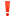 